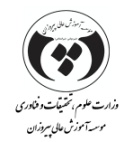 برنامه پیشنهادی ترمیک دوره کارشناسی پیوسته  مدیریت بازرگانیموسسه آموزش عالی پیروزان-فردوسورودی بهمنبرنامه پیشنهادی ترمیک دوره کارشناسی پیوسته  مدیریت بازرگانیموسسه آموزش عالی پیروزان-فردوسورودی بهمنبرنامه پیشنهادی ترمیک دوره کارشناسی پیوسته  مدیریت بازرگانیموسسه آموزش عالی پیروزان-فردوسورودی بهمنبرنامه پیشنهادی ترمیک دوره کارشناسی پیوسته  مدیریت بازرگانیموسسه آموزش عالی پیروزان-فردوسورودی بهمننیمسال اول (16)ردیفنام کامل درسدوره مهارتی فنی و حرفه اینوع درستعداد واحدتعداد واحدتعداد واحددرس پیشنیاز (درس همنیاز)توضیحاتنیمسال اول (16)ردیفنام کامل درسدوره مهارتی فنی و حرفه اینوع درسنظریعملیجمعدرس پیشنیاز (درس همنیاز)توضیحاتنیمسال اول (16)1ریاضیات پایهپایه3-3نیمسال اول (16)2تفسیرموضوعی قرآنعمومی2-2نیمسال اول (16)3 دانش خانوادهعمومی2-2نیمسال اول (16)4مهارتهای زندگی دانشجوییدوره ICDL عمومی2-2نیمسال اول (16)5تربیت بدنی 1عمومی-11نیمسال اول (16)6احکام کسب وکارپایه3-3نیمسال اول (16)7مبانی سازمان ومدیریتاصلی3-3نیمسال دوم (20)ردیفنام کامل درسدوره مهارتی فنی و حرفه اینوع درستعداد واحدتعداد واحدتعداد واحددرس پیشنیاز (درس همنیاز)توضیحاتنیمسال دوم (20)ردیفنام کامل درسدوره مهارتی فنی و حرفه اینوع درسنظریعملیجمعدرس پیشنیاز (درس همنیاز)توضیحاتنیمسال دوم (20)1اصول حسابداری 1پایه3-3نیمسال دوم (20)2آشنایی باقوانین کسب وکاراصلی3-3نیمسال دوم (20)3آماروکاربرد آن در مدیریت 1نرم افزار SPSS پایه3-3ریاضیات پایهنیمسال دوم (20)4ریاضی وکاربرد آن در مدیریتنرم افزار MATLAB پایه3-3ریاضیات پایهنیمسال دوم (20)5اصول ومبانی مدیریت از دیدگاه اسلامپایه3-3نیمسال دوم (20)6زبان عمومیدوره مکالمه زبانعمومی3-3نیمسال دوم (20)7اندیشه 1عمومی2-2نیمسال سوم (19)ردیفنام کامل درسدوره مهارتی فنی و حرفه اینوع درستعداد واحدتعداد واحدتعداد واحددرس پیشنیاز (درس همنیاز)توضیحاتنیمسال سوم (19)ردیفنام کامل درسدوره مهارتی فنی و حرفه اینوع درسنظریعملیجمعدرس پیشنیاز (درس همنیاز)توضیحاتنیمسال سوم (19)1اصول حسابداری 2پایه3-3اصول حسابداری 1نیمسال سوم (19)2مدیریبت رفتار سازمانیاصلی3-3مبانی سازمان ومدیریتنیمسال سوم (19)3تحقیق در عملیات 1اصلی3-3ریاضی وکاربرد آن در مدیریتنیمسال سوم (19)4روانشناسی سازمانیپایه2-2نیمسال سوم (19)5زبان تخصصی 1تخصصی2-2زبان عمومینیمسال سوم (19)6اقتصاد خردنر افزار COMFAR پایه3-3ریاضیات پایهنیمسال سوم (19)7کاربرد کامپیوتر درمدیریتپایه3-3نیمسال چهارم (16)ردیفنام کامل درسدوره مهارتی فنی و حرفه اینوع درستعداد واحدتعداد واحدتعداد واحددرس پیشنیاز (درس همنیاز)توضیحاتنیمسال چهارم (16)ردیفنام کامل درسدوره مهارتی فنی و حرفه اینوع درسنظریعملیجمعدرس پیشنیاز (درس همنیاز)توضیحاتنیمسال چهارم (16)1اقتصاد کلاندوره اخلاق حرفه ایپایه3-3اقتصادخردنیمسال چهارم (16)2حسابرسی 1تخصصی3-3اصول حسابداری 2نیمسال چهارم (16)3آموزش مهارتهای حرفه ایاصلی2-2مبانی سازمان و مدیریت- مدیریبت رفتار سازمانینیمسال چهارم (16)4زبان تخصصی 2تخصصی2-2زبان تخصصی 1نیمسال چهارم (16)5آمار وکاربرد آن درمدیریت 2پایه3-3آمار وکاربرد آن درمدیریت 1نیمسال چهارم (16)7تحقیق در عملیات 2نرم افزار LINGO اصلی3-3تحقیق در عملیات 1نیمسال پنجم (20)ردیفنام کامل درسدوره مهارتی فنی و حرفه اینوع درستعداد واحدتعداد واحدتعداد واحددرس پیشنیاز (درس همنیاز)توضیحاتنیمسال پنجم (20)ردیفنام کامل درسدوره مهارتی فنی و حرفه اینوع درسنظریعملیجمعدرس پیشنیاز (درس همنیاز)توضیحاتنیمسال پنجم (20)1حسابداری صنعتی 1اصلی3-3اصول حسابداری 2نیمسال پنجم (20)2فنون تجزیه وتحلیل وطراحی سیستم هااصلی3-3مبانی سازمان و مدیریت(بارویکرد اسلامی)نیمسال پنجم (20)3 سازمان های پولی ومالی اسلامی وبین المللیتخصصی3-3اقتصاد کلاننیمسال پنجم (20)4بازرگانی بین المللیتخصصی3-3اقتصاد کلاننیمسال پنجم (20)5مدیریت مالی 1 ازمنظر اسلاماصلی3-3اقتصادکلان،اصول حسابداری2نیمسال پنجم (20)6بازاریابی ومدیریت بازار(بارویکرد اسلامی)اصلی3-3اقتصادکلان،مبانی سازمان ومدیریت(بارویکرد اسلامی)نیمسال پنجم (20)7اخلاق اسلامیعمومی2-2نیمسال ششم (17)ردیفنام کامل درسدوره مهارتی فنی و حرفه اینوع درستعداد واحدتعداد واحدتعداد واحددرس پیشنیاز (درس همنیاز)توضیحاتنیمسال ششم (17)ردیفنام کامل درسدوره مهارتی فنی و حرفه اینوع درسنظریعملیجمعدرس پیشنیاز (درس همنیاز)توضیحاتنیمسال ششم (17)1حقوق بازرگانی(تطبیقی واسلامی)تخصصی3-3بازاریابی ومدیریت بازار(بارویکرد اسلامی)نیمسال ششم (17)2سیستم های اطلاعات مدیریتنرم افزار ERP تخصصی3-3فنون تجزیه وتحلیل وطراحی سیستم هانیمسال ششم (17)3 فارسی عمومیدوره نگارش مکاتبات اداریعمومی3-3نیمسال ششم (17)4آشنایی باقانون اساسیعمومی2-2نیمسال ششم (17)5تربیت بدنی 2عمومی-11تربیت بدنی 1نیمسال ششم (17)6سیستم های خرید انبارداری وتوزیعتخصصی3-3تحقیق درعملیات 2نیمسال ششم (17)7مبانی بانکداری ومدیریت بانکتخصصی2-2اقتصاد کلاننیمسال  هفتم (16)ردیفنام کامل درسدوره مهارتی فنی و حرفه اینوع درستعداد واحدتعداد واحدتعداد واحددرس پیشنیاز (درس همنیاز)توضیحاتنیمسال  هفتم (16)ردیفنام کامل درسدوره مهارتی فنی و حرفه اینوع درسنظریعملیجمعدرس پیشنیاز (درس همنیاز)توضیحاتنیمسال  هفتم (16)1تجارت الکترونیکتخصصی3-3سیستم های اطلاعات مدیریتنیمسال  هفتم (16)2مدیریت استراتژیکنرم افزار PRIMAVER تخصصی3-3سال چهارمنیمسال  هفتم (16)3اصول ومبانی کارآفرینیاختیاری2-2نیمسال  هفتم (16)4تاریخ امامتعمومی2-2نیمسال  هفتم (16)5بازاریابی بین المللیتخصصی3-3بازرگانی بین المللینیمسال  هفتم (16)6مدیریت منابع انسانیاصلی3-3مدیریبت رفتار سازمانینیمسال هشتم (16)ردیفنام کامل درسدوره مهارتی فنی و حرفه اینوع درستعداد واحدتعداد واحدتعداد واحددرس پیشنیاز (درس همنیاز)توضیحاتنیمسال هشتم (16)ردیفنام کامل درسدوره مهارتی فنی و حرفه اینوع درسنظریعملیجمعدرس پیشنیاز (درس همنیاز)توضیحاتنیمسال هشتم (16)1حقوق بازرگانی بین المللیاختیاری3-3حقوق بازرگانی(تطبیقی واسلامی)نیمسال هشتم (16)2مبانی برنامه ریزی وپیشرفت وعدالتاصلی3-3اقتصادخرد-اقتصادکلاننیمسال هشتم (16)3اخلاق حرفه ای درمدیریت بارویکرد اسلامیاصلی2-2نیمسال هشتم (16)4مدیریت مالی 2تخصصی3-3مدیریت مالی 1 ازمنظراسلامنیمسال هشتم (16)5اندیشه2عمومی2-2اندیشه 1نیمسال هشتم (16)6روش تحقیق در مدیریتشیوه مقاله نویسیپایه3-3آمار وکاربرد آن درمدیریت 1